TitanusPresentaMAIGRET E IL CASO SAINT-FIACREUn film di Jean DelannoyDal romanzo di George Simenon “l’affaire saint-fiacre ”Con Michel Auclair, Valentine Tessier, Michel Vitold, Paul Frankeur, Robert Hirsch, Armande Navarre,Dialoghi di Michel Audiardco-produzione Franco Italiana Filmsonor Intermondia Film Parigi Titanus Pretoria RomaIN VENDITA IN DVD DAL 9 MARZO 2017DISTRIBUITO DA 01 DISTRIBUTION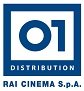 Sinossi vittima di u Il commissario Maigret ritorna nel villaggio dove ha passato la sua infanzia, invitato dalla contessa di Saint-Fiacre. Figlio di quello che era l’amministratore della tenuta, Maigret ora non è più il “piccolo Jules” di una volta, ma un prestigioso commissario che viene da Parigi. La contessa gli mostra una lettera anonima che annuncia la sua morte nell’imminente mercoledì delle Ceneri. Quel giorno, in chiesa, Maigret trova la contessa morta, apparentemente vittima di una crisi cardiaca. Regia: Jean Delannoy Cast: Jean Gabin, Michel Auclair, Valentine Tessier Durata: 98 min. Genere: Giallo Nazionalità: Italia - Francia AUDIO Italiano Dual Mono VIDEO 720X576 -WIDESCREEN -16/9 - 1.66 – Bianco e Nero Tipo DVD 9 Area 2 PALFILM PER TUTTI Visto censura n. 30142 del 03/09/1959 Ufficio stampa per 01 Distribution home-video:Lucrezia Viti Tel. 06 33179 447 – cell. 348 2565827 lucreziaviti@yahoo.it/ l.viti@raicinema.it I materiali stampa disponibili su www.01distribution.it 